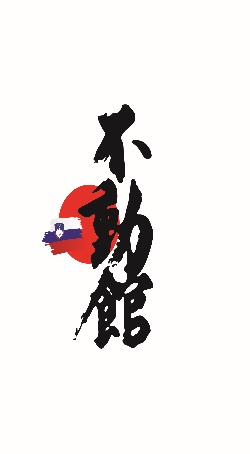 Fudokan zveza karateja Slovenije  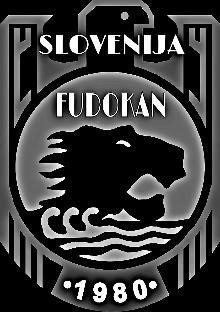 Ješenca 60  2327 Rače info@fudokan.si  	+386 (0)70 166 910  	  	  ZADEVA:  ZAHVALA VSEM DONATORJEM IN SPONZORJEM V LETU 2017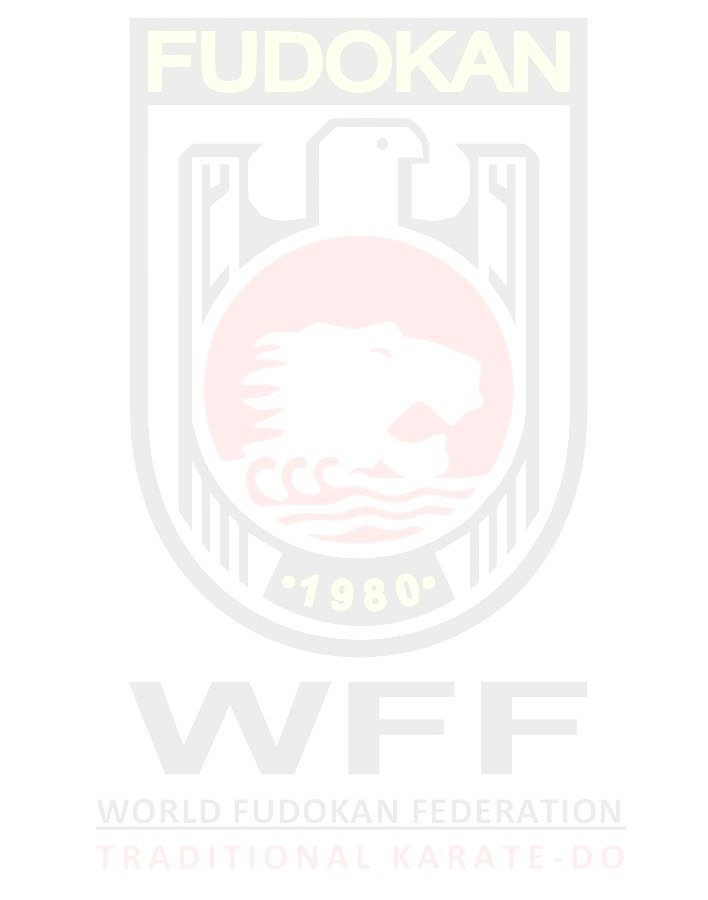 Predsednik FZKS Aljoša Lipavc  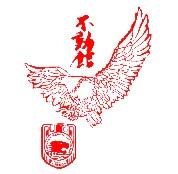 OBČINA RAČE – FRAM                 PALFINGER MARINE D.O.OPRANGEL D.O.O                                LEYKAM TISKARNA D.O.O                             BIROPRIS D.O.O                            DELIKOMAT D.O.OUNUK TRANSPORT D.O.O           AVTOSERVIS A&D D.O.O             ENERGIJA IN OKOLJE D.D           ALBERO S.PEMK ROBERT PUFIČ S.PELKTRO GORICA D.D.                  SE-AL ŽORŽ D.O.O                        DEA STUDIO D.O.OPELEGOR D.O.OMAKSI TRANS I.P D.O.O               RUGE STROTITVE D.O.ONOVO PRODAJA D.O.O MIDEPLAST D.O.OTRGOVINA SPAR RAČE               FRIZERSKI SALON JOCA              TRGOVINA JUMA                         KMETIJSKA ZADRUGA RAČE      MRKAJIČ LILJANA S.PJAGODA WINER D.O.OGRO FELIX D.O.ONOVOMATIC D.DINESA D.O.O